Фотоотчёт о проведении музейного занятия «Знакомство с Матрёшкой» в рамках реализации проекта                                                                            «Я – маленький гражданин Великой страны!»                                                                 в группе раннего возраста «Солнышко»        Воспитатель: Алексеева Е.В.                  Цель: Знакомит с новой игрушкой матрёшкой, её особенностями;Развивать речь детей и активизировать словарь.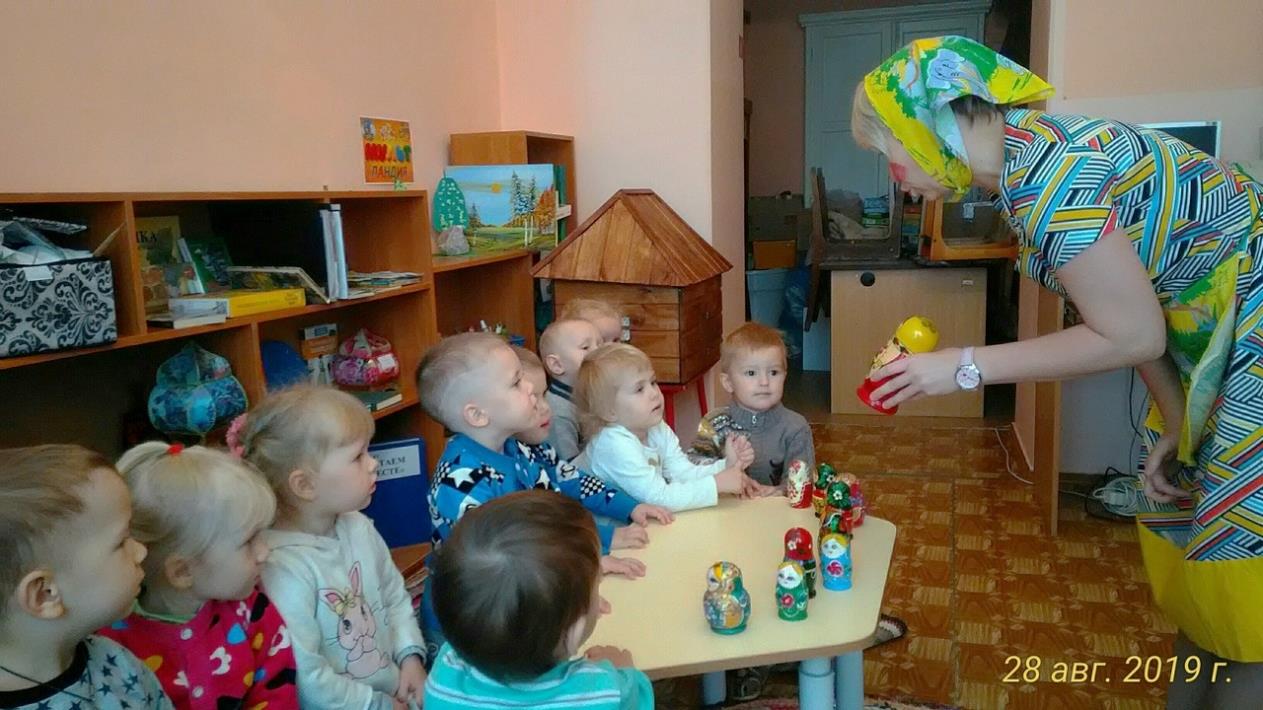 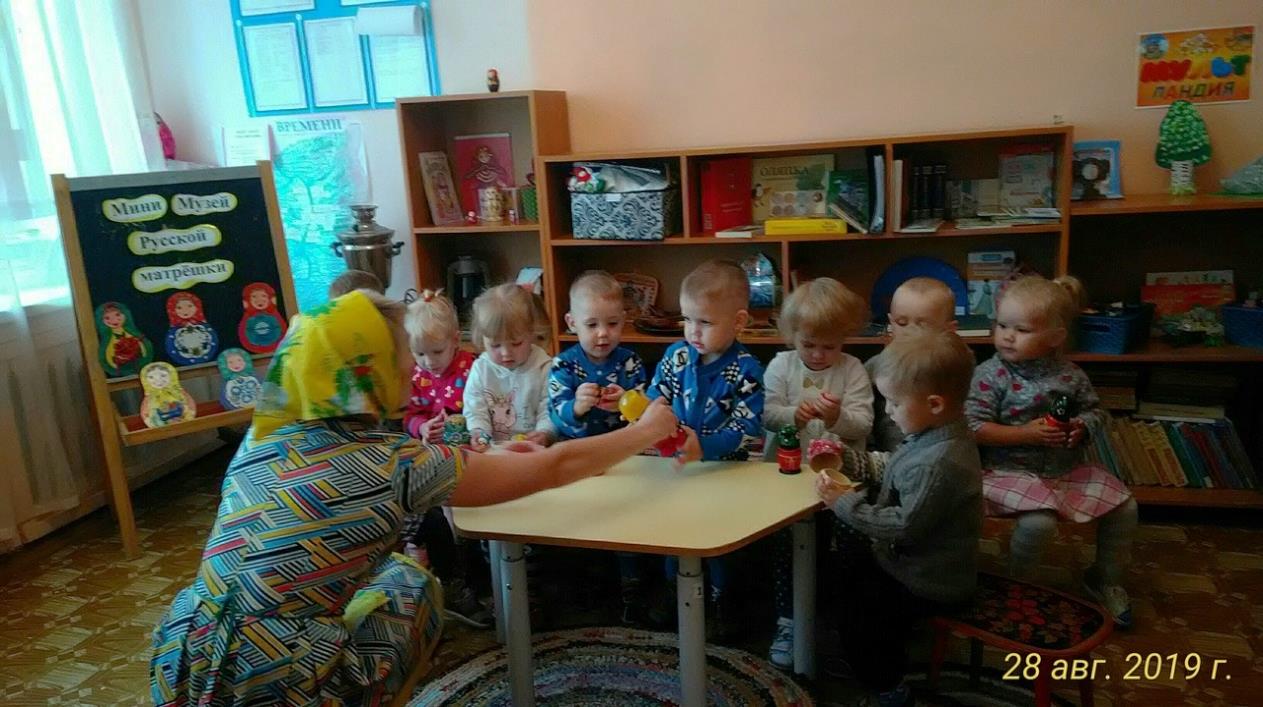 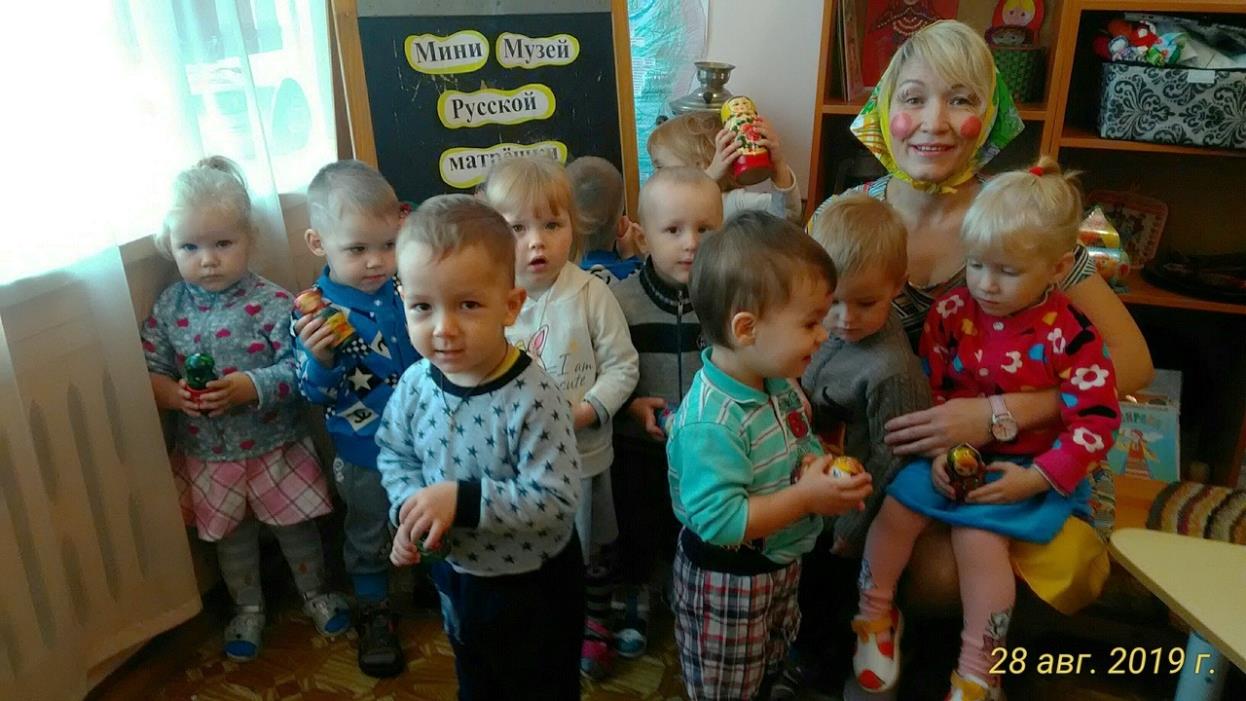 